  Nowy Sącz, dnia 16.05.2019r.ZAPYTANIE OFERTOWENr sprawy 506/ZZN/2019/RJZamawiający, PAŃSTWOWE GOSPODARSTWO WODNE WODY POLSKIE      REGIONALNY ZARZĄD GOSPODARKI WODNEJ W KRAKOWIE     – ZARZĄD ZLEWNI  W NOWYM SĄCZU 33-300 Nowy Sącz,  ul. Naściszowska 31w związku z prowadzonym postępowaniem o wartości nie większej niż 30 000 euro, zaprasza do złożenia oferty na wykonanie zadania pt.:„Dozór wałów i konserwacja śluz oraz przepustów wałowych na obszarze NW Zakopane                  (3 śluzy i 2 przepusty): prawy wał rz. Dunajec w km 198+600 – 199+160,
 prawy wał pot. Biały Dunajec w km 0+000 – 1+000, lewy wał pot. Biały Dunajec 
w km 0+100 – 1+000”Okres obowiązywania umowy: do 31.12.2019r.Osoby wskazane do kontaktu:   Jacek Pacholski – w sprawach związanych z przedmiotem zamówienia                                      - tel:  609 272 279        Renata Jabłońska  - w sprawach proceduralnych - tel: 18 441-37-89 wew. 28Kryteria wyboru ofert: najniższa cena – 100%Zakres zamówienia – Opis przedmiotu zamówienia: Przedmiotem zamówienia jest dozór wałów przeciwpowodziowych wraz z konserwacja urządzeń towarzyszących zlokalizowanych na obszarze działania NW Zakopane w m. Nowy Targ,  
gm. Miasto Nowy Targ, pow. nowotarski, woj. małopolskie. • Wały:-  prawy wał rzeki Dunajec w km : 198+600 – 199+160   prawy wał potoku Biały Dunajec w km: 0+000 – 1+000, L= 1 471 m - lewy wał potoku Biały Dunajec w km: 0+100 – 1+000, L= 770 m Łącznie: L= 2 241 m • Śluzy i przepusty:     - 5 sztuk.Parametry i charakterystyki poszczególnych urządzeń i obiektów znajdują się 
w załączniku  - „Wykaz wałów Zakopane”. Zakres czynności opisany jest w załączniku – „Zakres czynności - utrzymanie wałów i przepustów NW Zakopane”Wymagania, jakie powinni spełniać Wykonawcy zamówienia w zakresie dokumentów 
i oświadczeń:Znajdują się w zdolności technicznej lub zawodowej zapewniającej wykonanie zamówienia. Warunek ten zostanie spełniony jeżeli wykonawca wykaże, że w okresie ostatnich 3 lat przed upływem terminu składania ofert, a jeżeli okres  prowadzenia działalności  jest krótszy - w tym okresie, wykonał co najmniej 1 pracę (potwierdzoną dokumentem, że została wykonana należycie i prawidłowo ukończona) w zakresie konserwacji lub utrzymania wałów przeciwpowodziowych.Dysponowanie minimum 1 osobą odpowiedzialną za nadzór i koordynację realizacji zamówienia;  - posiadającą uprawnienia budowlane (do kierowania robotami) w specjalności hydrotechnicznej lub konstrukcyjno-budowlanej w zakresie śródlądowych budowli hydrotechnicznych bądź obiektów budowlanych melioracji wodnych lub odpowiadające im równoważne uprawnienia wydane na podstawie wcześniejszych przepisów, Wzór umowy stanowi załącznik do niniejszego Zapytania ofertowego.Wymagania dotyczące zabezpieczenia należytego wykonania umowy, sposobu oraz formy jego wniesienia (jeżeli wymagane): nie dotyczyWarunki gwarancji: nie dotyczyOpis sposobu obliczenia ceny:        Cenę oferty należy wyliczyć zgodnie z zestawieniem prac objętych zamówieniem i wykazanym w przedmiarze robót. Suma poszczególnych pozycji zestawienia powiększona o podatek VAT stanowić będzie cenę oferty, którą należy wpisać do formularza oferty. Cena oferty musi zawierać wszelkie koszty niezbędne do zrealizowania zamówienia. Wykonawca nie może dokonywać żadnych zmian w zakresie ilości jednostek podanych w zestawieniu.Sposób przygotowania oferty i jej zawartość:Ofertę należy sporządzić w języku polskim, w formie pisemnej, umieścić w zabezpieczonej kopercie i opisanej w następujący sposób: nazwa i adres zamawiającego, nazwa i adres wykonawcy, z adnotacją „Zapytanie ofertowe nr sprawy 506/ZZN/2019/RJ”Kompletna oferta musi zawierać: Formularz oferty.Kosztorys ofertowyAktualny odpis z właściwego rejestru lub z CEiDG.Oświadczenie WykonawcyPotwierdzenie spełnienia warunku udziału w postępowaniu, zgodnie z wymaganiami opisanymi w punkcie nr 6 zapytania ofertowego (tj. referencje, poświadczenia, protokoły odbioru itp.)Oświadczenie Wykonawcy (RODO)Wykaz osób (zgodnie z wymogami załącznika „ZAKRES CZYNNOŚCI - Dozór 
i konserwacja wałów przeciwpowodziowych i przepustów wałowych”Dopuszczalność negocjacji i ich zakres: nieMiejsce i termin złożenia ofert:          Ofertę należy złożyć do dnia 24.05.2019 r., do godziny 10:15,           w siedzibie Zamawiającego w: Państwowym Gospodarstwie Wodnym Wody Polskie, Regionalny Zarząd Gospodarki Wodnej w Krakowie - Zarządem Zlewni w Nowym Sączu 33-300 Nowy Sącz,  ul. Naściszowska 31,Otwarcie ofert odbędzie się w siedzibie Zamawiającego - Zarząd Zlewni w Nowym            Sączu 33-300 Nowy Sącz,  ul. Naściszowska 31, pok. 27 o godz. 10.30  Termin związania ofertą: 30 dniDodatkowe informacje niezbędne do przygotowania oferty: Renata Jabłońska  - w sprawach proceduralnych - tel: 18 441-37-89 wew. 28Zgodnie z art. 13 ust. 1 i 2 rozporządzenia Parlamentu Europejskiego i Rady (UE) 2016/679 z dnia 27 kwietnia 2016 r. w sprawie ochrony osób fizycznych w związku z przetwarzaniem danych osobowych i w sprawie swobodnego przepływu takich danych oraz uchylenia dyrektywy 95/46/WE (ogólne rozporządzenie o ochronie danych) (Dz. Urz. UE L 119 
z 04.05.2016, str. 1), dalej „RODO”, informuję, że: administratorem Pani/Pana danych osobowych jest Państwowe Gospodarstwo Wodne Wody Polskie  z siedzibą w Warszawie 00-844, ul. Grzybowska 80/82, REGON: 368302575, NIP: 527-282-56-16 kontakt z Inspektorem Ochrony Danych Osobowych w PGW WP iod@wody.gov.pl Pani/Pana dane osobowe przetwarzane będą na podstawie art. 6 ust. 1 lit. c RODO w celu związanym z zapytania ofertowego na „Dozór wałów i konserwacja śluz oraz przepustów wałowych na obszarze NW Zakopane  (3 śluzy i 2 przepusty): prawy wał rz. Dunajec w km 198+600 – 199+160, prawy wał pot. Biały Dunajec w km 0+000 – 1+000, lewy wał pot. Biały Dunajec w km 0+100 – 1+000”odbiorcami Pani/Pana danych osobowych będą osoby lub podmioty, którym udostępniona zostanie dokumentacja postępowania w oparciu o art. 8 oraz art. 96 ust. 3 ustawy z dnia 29 stycznia 2004 r. – Prawo zamówień publicznych (Dz. U. z 2018r. poz. 1986 z  późn. zm.), dalej „ustawa Pzp”;Pani/Pana dane osobowe będą przechowywane, zgodnie z art. 97 ust. 1 ustawy Pzp, przez okres 5 lat od dnia zakończenia postępowania o udzielenie zamówienia, a jeżeli czas trwania umowy przekracza 5 lat, okres przechowywania obejmuje cały czas trwania umowy;obowiązek podania przez Panią/Pana danych osobowych bezpośrednio Pani/Pana dotyczących jest wymogiem ustawowym określonym w przepisach ustawy Pzp, związanym z udziałem w postępowaniu o udzielenie zamówienia publicznego; konsekwencje niepodania określonych danych wynikają z ustawy Pzp;  w odniesieniu do Pani/Pana danych osobowych decyzje nie będą podejmowane w sposób zautomatyzowany, stosowanie do art. 22 RODO;posiada Pani/Pan:na podstawie art. 15 RODO prawo dostępu do danych osobowych Pani/Pana dotyczących;na podstawie art. 16 RODO prawo do sprostowania Pani/Pana danych osobowych*;na podstawie art. 18 RODO prawo żądania od administratora ograniczenia przetwarzania danych osobowych z zastrzeżeniem przypadków, o których mowa w art. 18 ust. 2 RODO **;  prawo do wniesienia skargi do Prezesa Urzędu Ochrony Danych Osobowych, gdy uzna Pani/Pan, że przetwarzanie danych osobowych Pani/Pana dotyczących narusza przepisy RODO;nie przysługuje Pani/Panu:w związku z art. 17 ust. 3 lit. b, d lub e RODO prawo do usunięcia danych osobowych;prawo do przenoszenia danych osobowych, o którym mowa w art. 20 RODO;na podstawie art. 21 RODO prawo sprzeciwu, wobec przetwarzania danych osobowych, gdyż podstawą prawną przetwarzania Pani/Pana danych osobowych jest art. 6 ust. 1 lit. c RODO. Wraz z ofertą Wykonawca jest zobowiązany złożyć oświadczenie o treści: Oświadczam, 
że wypełniłem obowiązki informacyjne przewidziane w art. 13 lub art. 14 RODO wobec osób fizycznych, od których dane osobowe bezpośrednio lub pośrednio pozyskałem w celu ubiegania się o udzielenie zamówienia publicznego w niniejszym postępowaniu [W przypadku gdy wykonawca nie przekazuje danych osobowych innych niż bezpośrednio jego dotyczących lub zachodzi wyłączenie stosowania obowiązku informacyjnego, stosownie do art. 13 ust. 4 lub art. 14 ust. 5 RODO treści oświadczenia wykonawca nie składa]._________________________________________* Wyjaśnienie: skorzystanie z prawa do sprostowania nie może skutkować zmianą wyniku postępowania
o udzielenie zamówienia publicznego ani zmianą postanowień umowy w zakresie niezgodnym z ustawą Pzp oraz nie może naruszać integralności protokołu oraz jego załączników.** Wyjaśnienie: prawo do ograniczenia przetwarzania nie ma zastosowania w odniesieniu do przechowywania, w celu zapewnienia korzystania ze środków ochrony prawnej lub w celu ochrony praw innej osoby fizycznej lub prawnej, lub z uwagi na ważne względy interesu publicznego Unii Europejskiej lub państwa członkowskiego.Załączniki:1. Formularz oferty.2. Oświadczenie Wykonawcy3. Kosztorys ofertowy4. Wzór umowy5. Oświadczenie Wykonawcy (RODO)6. Wykaz osób7. Załącznik – „Zakres czynności - utrzymanie wałów i przepustów NW Zakopane”8. Załącznik – „Wykaz wałów Zakopane”9. Notatka z miesięcznego przeglądu wałów i śluz-wzór 								            .................................................Data, podpis i pieczęć Dyrektora RZGW albo dyrektora komórki organizacyjnej w KZGW, nadzorującego daną jednostkę lub komórkę organizacyjną inicjującą postępowaniaZałącznik nr 1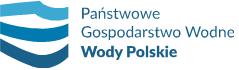 			(miejscowość, data)(pieczęć wykonawcy)                                                       Państwowym Gospodarstwie Wodnym Wody Polskie                                                                                Regionalny Zarząd Gospodarki Wodnej w Krakowie 
                                                       Zarządem Zlewni w Nowym Sączu ul. Naściszowska31FORMULARZ  OFERTYNazwa.............................................................................................................................Siedziba..........................................................................................................................Nr telefonu/faksu............................................................................................................Nr NIP.............................................................................................................................Nr REGON......................................................................................................................e-mail:............................................................................................................................              Nr rachunku bankowego ......................................................................................................................     Składając ofertę na zapytanie ofertowe Nr sprawy: 506/ZZN/2019/RJ                    w związku z prowadzonym postępowaniem na wykonanie zadania pt.:„Dozór wałów i konserwacja śluz oraz przepustów wałowych na obszarze NW Zakopane                  (3 śluzy i 2 przepusty): prawy wał rz. Dunajec w km 198+600 – 199+160, 
prawy wał pot. Biały Dunajec w km 0+000 – 1+000, lewy wał pot. Biały Dunajec 
w km 0+100 – 1+000”zobowiązujemy się do:1.	Wykonania prac objętych zamówieniem za cenę: 	  	 zł. bruttosłownie: ………………………………………………………………………w tym:  cena netto 		 zł.podatek VAT: 		 zł.2. Jednostkowa cena ryczałtowa brutto za miesiąc :Dozór i konserwacja wałów przeciwpowodziowych (2241mb): ……………… zł/mbDozór i konserwacja śluz oraz przepustów wałowych (5 szt): ……………. zł/szt 2.	Okres obowiązywania umowy: do 31.12.2019r.3. Zamówienie zrealizujemy:	BEZ udziału podwykonawców;2	z udziałem podwykonawców4. Informujemy, że jesteśmy (zaznaczyć właściwe) małym przedsiębiorstwem średnim przedsiębiorstwem żadne z powyższych5. Oświadczamy, że w przypadku uznania naszej oferty za najkorzystniejszą zobowiązujemy 
się do wykonania przedmiotu zamówienia na warunkach określonych w Zapytaniu ofertowym, scalonym przedmiarze robót – kosztorys ofertowy oraz istotnymi postanowieniami umowy.6. Akceptujemy warunki płatności zgodnie z zapisami przedstawionymi we wzorze umowy.7. Oferta składa się z                ponumerowanych stron.Data i podpis WykonawcyZałącznik nr 2.......................................................Nazwa i adres Wykonawcy/ówOŚWIADCZENIE podmiotu dotyczące przesłanek wykluczenia z postępowaniaDotyczy: postępowania prowadzonego w trybie art. 4. ust.8........................................................................................................................................1. Oświadczam/y, że mogę/możemy ubiegać się o udzielenie zamówienia i spełniam/y warunki dotyczące:1) posiadania uprawnień do wykonywania określonej działalności lub czynności, jeżeli przepisy prawa nakładają obowiązek ich posiadania; 2) posiadania wiedzy i doświadczenia;3) dysponowania odpowiednim potencjałem technicznym oraz osobami zdolnymi 
do wykonania zamówienia; 2. Oświadczam, że nie wydano wobec mnie prawomocnego wyroku, ostatecznej decyzji administracyjnej o zaleganiu z uiszczaniem podatków, opłat lub składek na ubezpieczenia społeczne lub zdrowotne.3. Oświadczam że brak jest wobec mnie orzeczenia tytułem środka zapobiegawczego zakazu ubiegania się o zamówienie publiczne.4. Oświadczam że nie wydano wobec mnie prawomocnego wyroku sądu skazującego 
za wykroczenie na karę ograniczenia wolności lub grzywny.5. Oświadczam że nie zalegam z opłacaniem podatków i opłat lokalnych, o których mowa 
w ustawie z dnia 12 stycznia 1991 r. o podatkach i opłatach lokalnych (Dz.U. z 2016 r. poz. 716........................... dnia ……………r.. …………......................................................................Podpis/y/ osoby/osób uprawnionych do reprezentowania WykonawcówZałącznik nr 4Wzór umowy nr ……………………….        W dniu.....................w.....................pomiędzy:Państwowym Gospodarstwie Wodnym Wody Polskie ul. Grzybowska 80/82 00 –844 Warszawa  NIP: 5272825616 REGON: 368302575 …………………………………………………………………reprezentowanym przez: zwanym dalej „ Zamawiającym”,a......................................................................................................................................-sąd rejestrowy, numer rejestru, kapitał zakładowy – w przypadku spółki z o.o., akcyjnej, spółki jawnej…………………………………………………………………….Centralna Ewidencja i Informacja  o Działalności Gospodarczej (CEIDG) lub-numer i miejsce wpisu do ewidencji działalności gospodarczej  w przypadku osób fizycznych prowadzących działalność gospodarczą …………………………………….zwanym dalej „Wykonawcą” z siedzibą w .......................... , reprezentowanym przez:......................................................................................................................................NIP:........................................................... REGON.....................................................Rachunek bankowy :....................................... nr:..........................................................została zawarta umowa o następującej treści:Do niniejszej umowy nie stosuje się  ustawy z dnia 29 stycznia 2004 r. Prawo zamówień publicznych (tekst jednolity Dz. U. z 2018r. poz. 1986 z  późn. zm.), na podstawie art. 4 pkt.8.§1Zamawiający zleca, a Wykonawca przyjmuje do wykonania zadanie pn.: …………………………………………………………………………………. co stanowi przedmiot umowy.Wykonawca zobowiązuje się do realizacji przedmiotu zamówienia zgodnie z opisem w załączniku do zapytania ofertowego pn.: ZAKRES CZYNNOŚCI - Dozór i konserwacja wałów przeciwpowodziowych i przepustów wałowych, załączonym kosztorysem ofertowym i złożonej przez Wykonawcę oferty, które stanowią integralną część niniejszej umowy. Usługi muszą być wykonana zgodnie z obowiązującymi przepisami prawa, normami oraz na ustalonych z niniejszą umową warunkach, a także zgodnie ze swoją najlepszą wiedzą i doświadczeniem, z zachowaniem najwyższej staranności w stosunkach danego rodzaju wymaganej.§2Termin wykonania:- rozpoczęcie  – od 01.06.2019r. - okres obowiązywania umowy: do 31.12.2019r.§31. Szacunkowa wartość wynagrodzenia za przedmiot umowy określony w § 1 ust.1 obliczony w oparciu o jednostkowe ceny ryczałtowe określone w ust. 2 wynosi:Brutto …………  zł /słownie: ………………………………/,  Netto 	…………  zł /słownie: ………………………………/,  podatek VAT: 	…………  zł /słownie: ………………………………/,  2. Jednostkowa cena ryczałtowa brutto za miesiąc: Dozór i konserwacja wałów przeciwpowodziowych (2241mb): ……………… zł/mbDozór i konserwacja śluz oraz przepustów wałowych (5 szt): ……………. zł/szt. 3. Szacunkowa wartość wynagrodzenia za wykonanie całego przedmiotu umowy określony w § 1 ust.1 będzie stanowiła iloczyn liczby 7 miesięcy oraz sumy iloczynów jednostkowych cen ryczałtowych dla poszczególnych rodzajów urządzeń i ilości tych urządzeń.4. Ze względu na potrzebę zakończenia roku budżetowego, przed końcem roku kalendarzowego, ostatni odbiór nastąpi do 20.12.2019r.. 
W związku z tym, Wykonawca oświadcza, iż mimo wcześniejszego odbioru, będzie wykonywał wszystkie czynności wynikające z umowy do końca grudnia 2019r. 5. Wynagrodzenie miesięczne będzie stanowiło sumę iloczynów jednostkowych cen ryczałtowych dla poszczególnych rodzajów urządzeń i ilości tych urządzeń objętych obsługą w danym miesiącu. 6. Wynagrodzenie, o którym mowa będzie wypłacane miesięcznie, w równych ratach, na koniec każdego miesiąca, na podstawie protokołu stwierdzającego prawidłowość realizacji zamówienia w danym miesiącu, w szczególności jakość wykonanych prac składających się na przedmiot zamówienia. 7. Zamawiający zastrzega sobie możliwość wyłączenia z eksploatacji jakiegokolwiek odcinka wałów wraz z urządzeniami towarzyszącymi, będącego przedmiotem umowy z przyczyn związanych np. z robotami modernizacyjnymi lub remontowymi uniemożliwiającymi eksploatacje obiektu. 8. W przypadku wyłączenia przez Zamawiającego z eksploatacji jakiegokolwiek odcinka wałów wraz z urządzeniami towarzyszącymi, miesięczne wynagrodzenie Wykonawcy będzie proporcjonalnie pomniejszone przez okres wyłączenia obiektu w oparciu o jednostkowe ceny ryczałtowe określone w ust. 2.9. Decyzja o wyłączeniu obiektu musi być przekazana Wykonawcy pisemnie nie później niż 7 dni przed poprzedzającego okres wyłączenia obiektu z eksploatacji.10. Za usługi nie wykonane lub wykonane nienależycie przez Wykonawcę, wynagrodzenie nie przysługuje.§4Przekazanie przez Zamawiającego Wykonawcy wałów przeciwpowodziowych wraz 
z urządzeniami towarzyszącymi, będącymi przedmiotem realizacji zamówienia, nastąpi na podstawie protokołów zdawczo-odbiorczych podpisanych przez obie strony. Wykonawca ponosi pełna odpowiedzialność cywilno-prawną za szkody powstałe z winy Wykonawcy na walach przeciwpowodziowych wraz z urządzeniami towarzyszącymi oraz terenach chronionych obwałowaniami objętymi niniejsza umową. Za działania lub zaniechania działania osób skierowanych przez Wykonawcę do realizacji przedmiotu niniejszej umowy Wykonawca odpowiada jak za własne działania i zaniechania.Osobą odpowiedzialną za wykonanie przedmiotu umowy ze strony Zamawiającego 
jest ……………………………………tel.:……………………………….Osobą odpowiedzialną za wykonanie przedmiotu umowy ze strony Wykonawcy 
jest ……...…………………………………tel.: ……………………………………*Osobą wyznaczona przez Wykonawcę do dozoru wałów (jeśli jest to osoba inna niż w ust. 5  
jest ……...…………………………………tel.: ……………………………………Osoby o których mowa w ust. 5 winna być w stałym kontakcie z Zamawiającym i być do dyspozycji Zamawiającego na każde wezwanie. Osoba odpowiedzialna za wykonanie podmiotu zamówienia ze strony Wykonawcy posiada uprawnienia opisane przez Zamawiającego w załączniku pn.: ZAKRES CZYNNOŚCI - Dozór i konserwacja wałów przeciwpowodziowych i przepustów wałowych§51. Strony postanawiają, ze termin zapłaty faktur wykonawcy będzie wynosił do 30 dni licząc 
od dnia otrzymania przez Zamawiającego prawidłowo wystawionej faktury wraz z protokołem. Płatność dokonana będzie w formie przelewu na rachunek bankowy Wykonawcy nr  ……………………………………2. Wykonawca wystawi fakturę w następujący sposób: Nabywcą faktury będzie:Państwowe Gospodarstwo Wodne Wody Polskieul. Grzybowska 80/82, 00-844 WarszawaNIP: 5272825616, REGON: 368302575Odbiorca:Regionalny Zarząd Gospodarki Wodnej w Krakowieul. Marszałka J. Piłsudskiego 22, 31-109 KrakówFakturę należy przesłać na adres:Zarząd Zlewni w Nowym Sączu ul. Naściszowska 31, 33-300 Nowy Sącz3. Za datę zapłaty uznaje się dzień, w którym Zamawiający wydał swojemu bankowi polecenie przelewu. 4. W przypadku urzędowej zmiany VAT-u nastąpi zmiana wartości prac w formie aneksu do umowy.§6Zamawiający ma prawo kontrolować wykonywane przez Wykonawcę prace i czynności  oraz sprawdzać zgodność obsługi urządzeń z instrukcjami eksploatacyjnymi, wnosić swoje uwagi i zalecenia a Wykonawca ma obowiązek uwagi te uwzględniać i dokonywać natychmiast poprawek i uzupełnień, jeżeli nie wykraczają one poza zakres niniejszej umowy.W przypadku stwierdzenia przez Zamawiającego nieprawidłowości w wykonywaniu prac, Zamawiający każdorazowo sporządzi protokół i wyznaczy Wykonawcy termin do usunięcia, naprawy lub poprawy nienależycie wykonanej usługi.2.  Wykonawca winien wykonać przedmiot umowy, osobami wskazanymi w ofercie. Zmiana którejkolwiek z osób, w trakcie realizacji przedmiotu niniejszej umowy, musi być uzasadniona przez Wykonawcę na piśmie i wymaga pisemnego zaakceptowania przez Zamawiającego. Zamawiający zaakceptuje taką zmianę wyłącznie wtedy, gdy kwalifikacje i doświadczenie wskazanych osób będą takie same lub wyższe od kwalifikacji i doświadczenia osób wymaganego postanowieniami Specyfikacji Istotnych Warunków Zamówienia, a wprowadzona zmiana nie spowoduje wydłużenia terminu wykonania Umowy. Zaakceptowana przez Zamawiającego zmiana którejkolwiek z osób nie wymaga aneksu do niniejszej umowy.§  7W przypadku niewykonywania lub niewłaściwego wykonywania usług objętych niniejszą umową w szczególności bez należytej staranności, niezgodnie z normami, obowiązującymi przepisami, zasadami BHP, instrukcjami lub niezgodnie z umową, Zamawiający ma prawo m.in.:a) nakazać Wykonawcy zaprzestanie wykonywania usługi,b) odstąpić od umowy,c) powierzyć poprawienie lub wykonanie usługi (prac) objętych umową innym podmiotom na koszt      i ryzyko Wykonawcy,§8W przypadku niewykonania lub nienależytego wykonania przedmiotu umowy Strony mogą naliczać kary umowne według zasad określonych w niniejszym paragrafie.Zamawiający zastrzega sobie prawo do dochodzenia odszkodowań uzupełniających na zasadach ogólnych w przypadku, gdy dozna szkody wyższej niż wysokość zastrzeżonych kar umownych.Wykonawca zapłaci kary umowne w przypadku: odstąpienia od umowy w całości lub w części z przyczyn zależnych od wykonawcy 20 %  wynagrodzenia umownego brutto określonego w §3 ust. 1.nieobecności osoby odpowiedzialnej za eksploatację wałów (nadzorującej) podczas przeglądów i comiesięcznych odbiorów oraz w razie wezwania Zamawiającego - w wysokości 200,00 zł za każdy przypadek nieobecnościKary w wysokości 1% wynagrodzenia brutto określonego w §3 ust. 1., za każdy dzień zwłoki z tytułu niewłaściwego wykonywania usługi, liczone od dnia następnego po terminie wyznaczonym przez Zamawiającego do usunięcia, naprawy lub poprawy nienależycie wykonanej usługi. Zamawiający zapłaci karę umowną Wykonawcy w wysokości 20% wynagrodzenia brutto przewidzianego niniejszą umową w razie odstąpienia od umowy przez Wykonawcę z przyczyn, za które odpowiedzialność ponosi Zamawiający. Niniejsze nie ma zastosowania w przypadku Zaistnienia istotnej zmiany okoliczności powodującej, że wykonanie umowy nie leży w interesie publicznym, czego nie można było przewidzieć w chwili zawarcia umowy, lub dalsze wykonanie umowy może zagrozić istotnemu interesowi bezpieczeństwa państwa lub bezpieczeństwu publicznemu.Kary o których mowa wyżej płacone są przelewem na wskazany przez Strony rachunek bankowy, w terminie 14/7 dni kalendarzowych od dnia doręczenia żądania zapłaty Wraz z notą obciążeniową. W przypadku niezapłacenia należnych kar w wyznaczonym terminie Zamawiającemu przysługuje prawo do ich potrącenia z wierzytelności (należności z faktury) przysługującej Wykonawcy za wykonane prace (bez konieczności uprzedniego powiadamiania o tym fakcie Wykonawcy), na coWykonawca wyraża stosowną zgodę.§91. Wszelkie zmiany i uzupełnienia umowy mogą być dokonywane wyłącznie w formie pisemnego aneksu, podpisanego przez obie strony.2. Z zastrzeżeniem formy przewidzianej w ust.1 niniejszego paragrafu, Strony dopuszczają możliwość zmiany treści umowy w następującym zakresie:a) zmiany w KRS, wpisie do ewidencji działalności gospodarczej lub (CEIDG) w trakcie realizacji zamówienia. b) zmiany kont bankowych,	c) wystąpienie oczywistych omyłek pisarskich  i rachunkowych w treści umowy.w przypadku ustawowej zmiany stawki podatku od towarów i usług na przedmiot umowy, cena brutto określona w umowie ulegnie odpowiedniej zmianie, przy czym cena netto pozostanie niezmienionae) zmiany wynagrodzenia, o którym mowa §3, w związku z planowana budowa ścieżek rowerowychf) zmian regulacji prawnych obowiązujących w dniu podpisania umowy lub po jej podpisaniug) zmiana terminu wykonania umowy z zastrzeżeniem ust.22. Zmiana terminu wykonania przedmiotu zamówienia będzie możliwa wyłącznie 
w przypadku:zdarzeń losowych tj. podtopienia terenu robót, spowodowanego powodzią 
lub intensywnymi opadami deszczu tylko jeśli uniemożliwia to prowadzenie robót, bądź też wystąpienia innych okoliczności niezależnych od wykonawcy 
i udokumentowanych w formie pisemnej a mających wpływ na termin wykonania.§10Wykonawca  nie może  bez uprzedniej zgody Zamawiającego, wyrażonej na piśmie pod rygorem nieważności, przenieść ani zbyć wierzytelności już wymagalnych, a także przyszłych, przysługujących Wykonawcy na podstawie  umowy na osobę trzecią. Powyższy zakaz dotyczy także praw związanych z wierzytelnością, w szczególności roszczeń o zaległe odsetki – art. 509 §1 i §2 Kodeksu cywilnego.§11Wykonawca powierza podwykonawcy (om) wykonanie następujących części przedmiotu       umowy (zgodnie z treścią oferty złożonej przez Wykonawcę), tj:  a) .............................................................. – zakres b) .............................................................. – zakres c) .............................................................. – zakres Wykonawca ponosi pełną odpowiedzialność za prace, które wykonuje przy pomocy podwykonawców.Zmiana podwykonawcy może nastąpić wyłącznie z ważnego, udokumentowanego powodu. W takim przypadku Wykonawca zobowiązany będzie uzyskać pisemną zgodę Zamawiającego na zawarcie umowy z nowym podwykonawcą, pod rygorem nieważności, stosownie przez analogię do treści art.6471 ustawy - Kodeks Cywilny. Wykonawca na co najmniej 7 dni roboczych przed planowanym terminem wprowadzenia podwykonawcy lub nowego podwykonawcy przedłoży Zamawiającemu:informację na temat zakresu prac, jaki Wykonawca zamierza powierzyć podwykonawcy.umowę z podwykonawcą zgodną z przepisami kodeksu cywilnego, W razie niespełnienia wymogów o których mowa w ust. 3 - 4 Zamawiający nie wyrazi zgody na zawarcie umowy z podwykonawcą.Wykonawca na żądanie Zamawiającego zobowiązany jest do zmiany podwykonawcy, jeżeli ten realizuje przedmiot niniejszej umowy w sposób niezgodny z umową lub przepisami.* - ma zastosowanie w przypadku złożenia przez wykonawcę oferty, przewidującej 
         wykonanie części  przedmiotu umowy przez podwykonawcęJeżeli Wykonawca oświadczy w ofercie, że zrealizuje zamówienie samodzielnie § 11 otrzyma brzmienie „Wykonawca wykona wszystkie prace przewidziane niniejszą umową własnymi środkami i we własnym zakresie.”§121. Strony zobowiązują się do wzajemnego informowania się o wszelkich okolicznościach mogących mieć wpływ na wykonanie umowy oraz do dołożenia należytej staranności i działania według 
ich najlepszej wiedzy w celu wykonania umowy.2.  Wszystkie zawiadomienia, żądania oraz inna korespondencja dokonywana na podstawie  Umowy będą sporządzane na piśmie i doręczane drugiej Stronie osobiście lub wysłane 
za potwierdzeniem odbioru listem poleconym lub przesyłką kurierską albo też wysłane faksem 
lub pocztą elektroniczną na podany poniżej adres lub numer drugiej Strony albo na taki inny adres, numer faksu lub adres poczty elektronicznej, o jakim Strona taka zawiadomi w tym celu drugą Stronę. Strony uzgadniają, iż na żądanie drugiej Strony zawiadomienia przesłane faksem lub pocztą elektroniczną zostaną niezwłocznie sporządzane na piśmie i doręczane drugiej Stronie osobiście lub wysłane za potwierdzeniem odbioru listem poleconym lub przesyłką kurierską. Tak dokonane doręczenia będą skuteczne niezależnie od jakiejkolwiek zmiany adresu Strony, o której Strona taka nie zawiadomiła. adres Zamawiającego:     ………………………………………………………………………………………     lub faksem na nr ………………………………………………….     oraz w formie elektronicznej na adres: ……………………………     adres Wykonawcy:………………………………………………………………………………………lub faksem na nr: …………………………….oraz w formie elektronicznej na adres: ……………………………………………………. lub inne adresy, które zostaną podane do wiadomości jednej Strony przez drugą  Stronę.3. Zawiadomienia dokonane w sposób określony ust. 2 będą uważane za dokonane z chwilą doręczenia, a w przypadku zawiadomień przesłanych faksem lub  pocztą elektroniczną doręczenia uważa się za dokonane z chwilą potwierdzenia ich odbioru przez drugą Stronę. Równocześnie Strony ustalają, iż w razie nieodebrania przez Stronę poprawnie adresowanej jednokrotnie awizowanej przesyłki następuje skutek doręczenia. Każda ze Stron może zmienić swój adres poprzez zawiadomienie przekazane drugiej Stronie w sposób określony powyżej.4.  Strony uzgadniają, iż oświadczenia/zawiadomienia dotyczące wypowiedzenia lub odstąpienia od umowy, będą składane wyłącznie w formie pisemnej i doręczane drugiej Stronie osobiście 
lub wysłane za potwierdzeniem odbioru listem poleconym lub przesyłką kurierską pod rygorem nieważności. Jednocześnie Strony ustalają, iż w razie nieodebrania przez Stronę poprawnie adresowanej jednokrotnie awizowanej przesyłki następuje skutek doręczenia.5.  W przypadku zmiany przez którąkolwiek ze Stron, adresu, numeru telefonu lub faksu, powiadomi ona o tym fakcie drugą Stronę na piśmie. Powiadomienie takie nastąpi najpóźniej 
w dniu poprzedzającym taką zmianę. W przypadku braku powiadomienia o takiej zmianie 
– wysłanie korespondencji na dotychczasowy adres będzie uważane za doręczone.§13W sprawach nieuregulowanych umową będą miały zastosowanie przepisy Kodeksu cywilnego.§14Ewentualne spory powstałe na tle wykonania przedmiotu umowy strony poddają rozpatrzeniu sądowi powszechnemu właściwemu dla Zamawiającego§15Umowę sporządzono w 4 jednobrzmiących egzemplarzach – 3 egzemplarze dla Zamawiającego i 1 egzemplarz dla Wykonawcy.Załączniki:1. Kosztorys ofertowy2. Załącznik – „Zakres czynności - utrzymanie wałów i przepustów NW Zakopane”3. Załącznik – „Wykaz wałów Zakopane”5. Umowa z podwykonawcą (jeśli dotyczy)ZAMAWIAJĄCY								WYKONAWCAZałącznik nr 5Oświadczenie WykonawcyOświadczam, że wypełniłem obowiązki informacyjne przewidziane w art. 13 lub art. 14 RODO1) wobec osób fizycznych, od których dane osobowe bezpośrednio lub pośrednio pozyskałem w celu ubiegania się o udzielenie zamówienia publicznego w niniejszym postępowaniu.Załącznik Nr 6 .........................................................................          pieczęć, nazwa i dokładny adres      wykonawcy/ wykonawców / LideraWYKAZosób skierowanych przez wykonawcę do realizacji zamówieniaSkładając ofertę na: „Dozór wałów i konserwacja śluz oraz przepustów wałowych na obszarze NW Zakopane (3 śluzy i 2 przepusty): prawy wał rz. Dunajec w km 198+600 – 199+160, prawy wał pot. Biały Dunajec w km 0+000 – 1+000, lewy wał pot. Biały Dunajec w km 0+100 – 1+000”oświadczam(y), że dysponujemy następującymi osobami do wykonania  zamówienia  .............................................................	         Miejscowość, data                                                                                                         .........................................................................pieczątka/i  i  podpis/y osoby/osób upoważnionej/nych do reprezentowania wykonawcy/cówCZYNNOŚCIpodjętych w czasie comiesięcznego przeglądu wałów przeciwpowodziowych i przepustów wałowych administrowanych przez                                                                                                                      Państwowe Gospodarstwo Wodne Wody Polskie                                                                                    Regionalny Zarząd Gospodarki Wodnej w Krakowie                                                                                 Zarząd Zlewni w ……………..Nadzór Wodny ……………spisana w dniu(ach).................................................................................................................. 2019 r.przez ................................................................................................................................................................................................................(imię i nazwisko osoby dokonującej przeglądu)Wykonawca ............................................................................................................................................................ ......................................Wykaz urządzeń objętych dozorem oraz zakres wykonanych prac podczas przeglądu miesięcznego..................................................................................(podpis osoby dokonującej przeglądu)Protokół  nr ................................spisany w dniu ................................................................................................. 2019 r.z odbioru miesięcznego prac dotyczących realizacji usług związanych z dozorem 
i konserwacją przepustów wałowych oraz dozorem wałów przeciwpowodziowych administrowanych przez Państwowe Gospodarstwo Wodne Wody PolskieRegionalny Zarząd Gospodarki Wodnej w KrakowieZarząd Zlewni w ………..…Nadzór Wodny …………Wykonawca ..................................................................................................................................................................................................okres realizacji usług: miesiąc ........................................... 2019 r.Skład komisji:Przewodniczący:......................................................................................................................................................................(imię i nazwisko, stanowisko służbowe)Inspektor nadzoru ….............................................................................................................................................................                                     (imię i nazwisko, stanowisko służbowe)Członek:...........................................................................................................................................................................................(imię i nazwisko, stanowisko służbowe)Wykonawca:.................................................................................................................................................................................(imię i nazwisko)Ustalenia komisjiNa podstawie przeprowadzonej kontroli obiektów oraz analizy przedłożonych „Notatek 
z czynności podjętych w czasie comiesięcznego przeglądu wałów i przepustów” komisja ustaliła:Przedmiot odbioru został wykonany na podstawie umowy 
Nr .................................................................................................. z dnia ........................................................Umowny termin rozpoczęcia obsługi: 01.06.2019 r.,  zakończenia obsługi: 31.12. 2019 r.Szacunkowa wartość umowna: ........................................................ zł, (słownie: ...................................................... .......................................................................................................................................................................................................................... Zakres zrealizowanych prac według „Notatek z czynności podjętych w czasie comiesięcznego przeglądu wałów i przepustów” stanowiących załącznik do protokołu.W wyniku kontroli komisja stwierdziła, że wykonane prace są ilościowo zgodne/niezgodne ze stanem faktycznym, a jakościowo odpowiadają/nie odpowiadają1 wymogom technicznym. Uwagi dotyczące wadliwie wykonanych prac z wyszczególnieniem rodzaju i ilości oraz lokalizacji: ............................................................................................................................................................................................. .........................................................................................................................................................................................................................Wymienione wyżej usterki winny być usunięte do dnia ......................................................................... r.Kontrolę sprawdzającą usunięcie usterek przeprowadzi:........................................................................................................................................................................................................................(imię i nazwisko, stanowisko służbowe)Komisja przyjmuje usługi związane z dozorem i konserwacją przepustów wałowych oraz dozorem wałów przeciwpowodziowych w zakresie zgodnym z „Notatkami 
z czynności podjętych w czasie comiesięcznego przeglądu wałów i przepustów” (stanowiącymi załącznik do protokołu) na wartość:(słownie:................................................................................................................................................................................................)Do protokołu dołącza się:Notatki z miesięcznego przeglądu wałów........................................................................................................................................................... .................................................................................................................................................................................................................................................................................................................................................................................................................................................................................Inne ustalenia i spostrzeżenia komisji:................................................................................................................................................................................................................ ................................................................................................................................................................................................................ ................................................................................................................................................................................................................ ................................................................................................................................................................................................................ ................................................................................................................................................................................................................ Na tym protokół zakończono i po odczytaniu podpisano:Przewodniczący: ......................................................................................................................................................................Inspektor nadzoru: ..................................................................................................................................................................Członek:...........................................................................................................................................................................................Wykonawca:.................................................................................................................................................................................PełnionafunkcjaImię i nazwisko osoby, która będzie pełnić daną funkcjęInformacje na temat posiadanego doświadczenia niezbędnego do wykonania zamówienia (opis należy sporządzić w taki sposób, aby wynikało z niego, że wykazana osoba spełnia wymogi, o których mowa 
w pkt 6. ppkt. 6.2 Zapytania Ofertowego w zakresie posiadanego doświadczenia – odpowiednio dla danej osoby) Podstawa dysponowania nw. osobami (np. pracownicy wykonawcy, zobowiązanie innego podmiotu, itp.)osoby októrych mowaw pkt 6. ppkt. 6.2Zapytania 
ofertowegoosoby októrych mowaw pkt 6. ppkt. 6.2Zapytania 
ofertowegoOdcinek wałuDokonane obserwacje / podjęte czynności / zrealizowane robotyWAŁY PRZECIWPOWODZIOWEWAŁY PRZECIWPOWODZIOWELewy / prawy wał rzeki …………………. km od …………….. do ……………..Lewy / prawy wał rzeki …………………. km od …………….. do ……………..Lewy / prawy wał rzeki …………………. km od …………….. do ……………..Lewy / prawy wał rzeki …………………. km od …………….. do ……………..Lewy / prawy wał rzeki …………………. km od …………….. do ……………..PRZEPUSTY WAŁOWEPRZEPUSTY WAŁOWElokalizacja śluzyDokonane obserwacje / podjęte czynności / zrealizowane robotyŚluza w km ……………………….lewego / prawego wału rzeki …………………. …..Śluza w km ……………………….lewego / prawego wału rzeki …………………. …..Śluza w km ……………………….lewego / prawego wału rzeki …………………. …..Śluza w km ……………………….lewego / prawego wału rzeki …………………. …..Śluza w km ……………………….lewego / prawego wału rzeki …………………. …..Śluza w km ……………………….lewego / prawego wału rzeki …………………. …..Śluza w km ……………………….lewego / prawego wału rzeki …………………. …..Śluza w km ……………………….lewego / prawego wału rzeki …………………. …..Śluza w km ……………………….lewego / prawego wału rzeki …………………. …..Śluza w km ……………………….lewego / prawego wału rzeki …………………. …..Długość wałów objętych dozorem w miesiącuCena jednostkowa za miesiącWartość usług w miesiącuWartość usług w miesiącu1233zł.zł.Ilość przepustów objętych obsługą w miesiącuCena jednostkowa za miesiącWartość usług w miesiącuWartość usług w miesiącu1233zł.zł.Łączna wartość usług w miesiącuŁączna wartość usług w miesiącuŁączna wartość usług w miesiącuŁączna wartość usług w miesiącuSumaSumaSumazł.